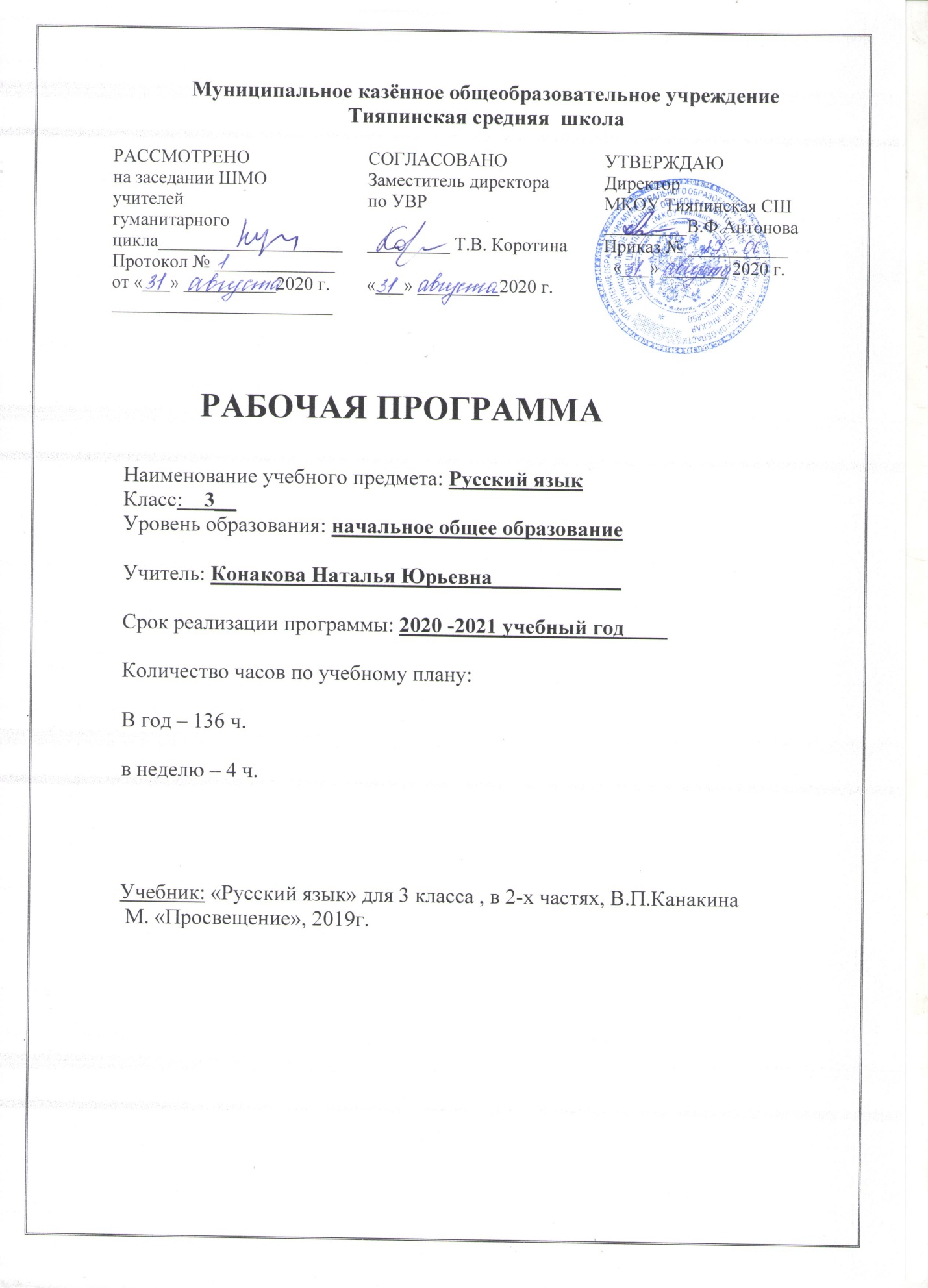 Планируемые результаты освоения учебного предмета, курсаПрограмма обеспечивает достижение обучающимися 3 класса  следующих личностных, метапредметных и предметных результатов.Планируемые результаты изучения курса «Русский язык». 3 классЛичностные результатыОсвоение данного раздела распределяется по всем разделам курса.•        Представление о своей гражданской идентичности в форме осознания «Я» как гражданина России;•        осознание своей этнической и национальной принадлежности;•        развитие чувства любви и гордости к Родине, её народу, истории, культуре;•        развитие чувства любви и уважения к русскому языку как великому ценностному достоянию русского народа; осознание себя носителем этого языка;•        становление внутренней позиции школьника на уровне положительного отношения к школе, изучению русского языка, понимания необходимости учения;•        становление элементов коммуникативного, социального и учебно-познавательного мотивов изучения русского языка;•        развитие интереса к познанию русского языка, языковой деятельности; интереса к чтению и читательской деятельности;•        формирование мотивации к творческому труду (в проектной деятельности, к созданию собственных информационных объектов и др.);•        развитие способности к самооценке на основе критерия успешности учебной деятельности; ориентация на понимание причин успеха и неуспеха в учебной деятельности по языку;•        ориентация на развитие целостного, социально ориентированного взгляда на мир в его органичном единстве и разнообразии природы, народов, культур, религий;•        развитие этических чувств (доброжелательность, сочувствие, сопереживание, отзывчивость, совесть и др.); понимание чувств одноклассников, собеседников; сочувствие другим людям, сопереживание (в радости, горе и др.);•        понимание нравственного содержания собственных поступков и поступков окружающих людей; ориентация в поведении на принятые моральные и этические нормы;•        осознание ответственности за свои поступки, ответственности за произнесённую в общении речь;•        осознание своих эмоций и чувств, их контроль; определение эмоций собеседников, сочувствие другим людям, сопереживание чувствам радости и горя;•        развитие чувства прекрасного и эстетических чувств через выразительные возможности языка, анализ пейзажных зарисовок и репродукций картин и др.;•        ориентация на развитие навыков сотрудничества с учителем, взрослыми, сверстниками в процессе выполнения совместной деятельности на уроке и вне урока;•        представление о здоровом образе жизни, бережном отношении к материальным ценностям.Метапредметные результатыРЕГУЛЯТИВНЫЕ УУД•        Принимать и сохранять цель и учебную задачу; в сотрудничестве с учителем ставить новые учебные задачи;•        овладевать способами решения учебной задачи, выбирать один из них для решения учебной задачи, представленной на наглядно-образном, словесно-образном и словесно-логическом уровнях; проявлять познавательную инициативу;•        планировать (в сотрудничестве с учителем и самостоятельно) свои действия для решения задачи;•        учитывать правило (алгоритм) в планировании и контроле способа решения;•        выполнять действия по намеченному плану, а также по инструкциям, содержащимся в источниках информации (в заданиях учебника, справочном материале учебника – в памятках);•        выполнять учебные действия в материализованной, громко-речевой и умственной форме;•        контролировать процесс и результаты своей деятельности с учебным материалом, вносить необходимые коррективы;•        оценивать свои достижения, определять трудности, осознавать причины успеха и неуспеха и способы преодоления трудностей;•        адекватно воспринимать оценку своей работы учителями, товарищами, другими лицами.ПОЗНАВАТЕЛЬНЫЕ УУД•        Осознавать познавательную задачу, решать её (под руководством учителя или самостоятельно);•        самостоятельно находить в учебнике, учебных пособиях и учебной справочной литературе (с использованием ресурсов библиотек и Интернета) необходимую информацию и использовать её для выполнения учебных заданий;•        понимать информацию, представленную в изобразительной, графической форме; переводить её в словесную форму;•        использовать такие виды чтения, как ознакомительное, изучающее, поисковое; осознавать цель чтения;•        воспринимать смысл читаемых текстов, выделять существенную информацию из текстов разных видов (художественного и познавательного); передавать устно или письменно содержание текста;•        анализировать и оценивать содержание, языковые особенности и структуру текста, определять место и роль иллюстративного ряда в тексте;•        осознанно строить речевое высказывание в устной и письменной форме; выступать перед аудиторией одноклассников с небольшими сообщениями, используя иллюстративный материал (плакаты, презентацию);•        использовать знаково-символические средства (в том числе модели, схемы, таблицы) для решения учебных и практических задач; создавать и преобразовывать модели и схемы для решения лингвистических задач;•        пользоваться словарями и справочным материалом учебника;•        анализировать изучаемые языковые объекты с выделением их существенных и несущественных признаков;•        осуществлять синтез как составление целого из частей;•        овладевать общими способами решения конкретных лингвистических задач;•        ориентироваться на возможность решения отдельных лингвистических задач разными способами; выбирать наиболее эффективный способ решения лингвистической задачи;•        находить языковые примеры для иллюстрации изучаемых языковых понятий;•        осуществлять анализ, синтез, сравнение, сопоставление, классификацию, обобщение языкового материала как по заданным критериям, так и по самостоятельно выделенным основаниям;•        осуществлять подведение фактов языка под понятие на основе выделения комплекса существенных признаков и их синтеза;•        осуществлять аналогии между изучаемым предметом и собственным опытом;•        составлять простейшие инструкции, определяющие последовательность действий при решении лингвистической задачи;•        строить несложные рассуждения, устанавливать причинно-следственные связи, делать выводы, формулировать их.КОММУНИКАТИВНЫЕ УУД•        Выражать свои мысли и чувства в устной и письменной форме, ориентируясь на задачи и ситуацию общения, соблюдая нормы литературного языка и нормы «хорошей» речи (ясность, точность, содержательность, последовательность выражения мысли и др.);•        ориентироваться на позицию партнёра в общении и взаимодействии;•        адекватно использовать речевые средства для решения раз- личных коммуникативных задач; понимать зависимость характера речи от задач и ситуации общения;•        участвовать в диалоге, общей беседе, совместной деятельности (в парах и группах), договариваться с партнёрами о способах решения учебной задачи, приходить к общему решению, осуществлять взаимоконтроль;•        задавать вопросы, необходимые для организации собственной деятельности и сотрудничества с партнёром;•        контролировать действия партнёра, оказывать в сотрудничестве необходимую помощь;•        учитывать разные мнения и интересы и высказывать своё собственное мнение (позицию), аргументировать его;•        оценивать мысли, советы, предложения других людей, принимать их во внимание и пытаться учитывать в своей деятельности;•        строить монологическое высказывание с учётом поставленной коммуникативной задачи;•        применять приобретённые коммуникативные умения в практике свободного общения.Предметные результатыОбщие предметные результаты освоения программы•        Осознание значимости русского языка как государственного языка нашей страны Российской Федерации, языка межнационального общения;•        представление о языке как об основном средстве человеческого общения и явлении национальной культуры, о роли родного языка в жизни человека и общества;•        формирование позитивного эмоционально-оценочного отношения к русскому языку, понимание значимости хорошего владения русским языком, стремления к его грамотному использованию;•        понимание значимости правильной и «хорошей» устной и письменной речи как показателя общей культуры человека; проявление собственного уровня культуры;•        приобретение опыта ориентироваться в целях, задачах, средствах и условиях общения, выбирать адекватные языковые средства для решения коммуникативных задач;•        овладение изучаемыми нормами русского языка (орфоэпические, лексические, грамматические, орфографические, пунктуационные), правилами культуры речевого поведения (в объёме курса); использование этих норм для успешного решения коммуникативных задач в ситуациях учебной языковой деятельности и бытового общения; формирование сознательного отношения к качеству своей речи, контроля за ней;•        овладение основными понятиями и правилами (в объёме изучаемого курса) из области фонетики, графики, лексики,морфемики, грамматики, орфографии, а также способность  находить, опознавать, характеризовать, сравнивать, классифицировать основные единицы языка (звуки, буквы, слова, предложения, тексты); использовать эти знания и способности для решения познавательных, практических и коммуникативных задач;•        овладение основами грамотного письма (в объёме изучаемого курса), основными орфографическими и пунктуационными умениями; применение правил орфографии и пунктуации в процессе выполнения письменных работ.ПРЕДМЕТНЫЕ РЕЗУЛЬТАТЫ ОСВОЕНИЯ ОСНОВНЫХ СОДЕРЖАТЕЛЬНЫХ ЛИНИЙ ПРОГРАММЫРазвитие речиОсвоение данного раздела распределяется по всем разделам курса.Обучающийся научится:•        участвовать в устном общении на уроке (слушать собеседников, говорить на обсуждаемую тему, соблюдать основные правила речевого поведения); выражать собственное мнение, обосновывать его с учётом ситуации общения;•        применять речевой этикет в ситуациях учебного и речевого общения, в том числе при обращении с помощью средств ИКТ; соблюдать правила вежливости при общении с людьми, плохо владеющими русским языком;•        анализировать свою и чужую речь при слушании себя и речи товарищей (при ответах на поставленный учителем вопрос, при устном или письменном высказывании) с точки зрения правильности, точности, ясности содержания;•        строить предложения для решения определённой речевой задачи, для завершения текста, для передачи основной мысли текста, для выражения своего отношения к чему-либо;•        понимать содержание читаемого текста, замечать в нём незнакомые слова, находить в нём новую для себя информацию для решения познавательной или коммуникативной задачи;•        понимать тему и главную мысль текста, подбирать к тексту заголовок по его теме или главной мысли, находить части текста, определять их последовательность, озаглавливать части текста;•        восстанавливать последовательность частей или последовательность предложений в тексте повествовательного характера;•        распознавать тексты разных типов: описание, повествование, рассуждение;•        замечать в художественном тексте языковые средства, создающие его выразительность;•        знакомиться с жанрами объявления, письма;•        строить монологическое высказывание на определённую тему, по результатам наблюдений за фактами и явлениями языка.Обучающийся получит возможность научиться:•        определять последовательность частей текста, составлять план текста, составлять собственные тексты по предложенным и самостоятельно составленным планам;•        пользоваться самостоятельно памяткой для подготовки и написания письменного изложения учеником;•        письменно (после коллективной подготовки) подробно или выборочно передавать содержание повествовательного текста, предъявленного на основе зрительного восприятия; сохранять основные особенности текста-образца; грамотно записывать текст; соблюдать требование каллиграфии при письме;•        составлять под руководством учителя небольшие повествовательный и описательный тексты на близкую жизненному опыту детей тему, по рисунку, репродукциям картин художников (в «Картинной галерее» учебника) и опорным словам, на тему выбранной учениками пословицы или поговорки;•        использовать в монологическом высказывании разные типы речи: описание, рассуждение, повествование;•        пользоваться специальной, справочной литературой, словарями, журналами, Интернетом при создании собственных речевых произведений на заданную или самостоятельно выбранную тему;•        находить и исправлять в предъявленных предложениях, текстах нарушения правильности, точности, богатства речи;•        проверять правильность своей письменной речи, исправлять допущенные орфографические и пунктуационные ошибки.Система языкаФонетика, орфоэпия, графикаОбучающийся научится:•        характеризовать звуки русского языка: гласный – согласный, гласный ударный – безударный, согласный твёрдый – мягкий, парный – непарный, согласный глухой – звонкий, парный – непарный (в объёме изученного);•        определять функцию разделительного твёрдого знака (ъ) в словах;•        устанавливать соотношение звукового и буквенного состава в словах типа мороз, ключ, коньки, в словах с йотированными гласными е, ё, ю, я(ёлка, поют), в словах с разделительными ь, ъ (вьюга, съел), в словах с непроизносимыми согласными;•        осуществлять звуко-буквенный анализ доступных по составу слов;•        произносить звуки и сочетания звуков в соответствии с нормами литературного языка (круг слов определён словарём произношения в учебнике);•        использовать знание алфавита для упорядочивания слов и при работе со словарями и справочниками;•        применять знания фонетического материала при использовании правил правописания;•        пользоваться при письме небуквенными графическими средствами: пробелом между словами, знаком переноса, абзаца.Обучающийся получит возможность научиться:•        осуществлять звуко-буквенный разбор слова самостоятельно по предложенному в учебнике алгоритму;•        оценивать правильность проведения звуко-буквенного анализа слова;•        соблюдать нормы русского языка в собственной речи и оценивать соблюдение этих норм в речи собеседников (в объёме орфоэпического словаря учебника);•        пользоваться орфоэпическим словарём при определении правильного произношения слова (или обращаться за помощью к другим орфоэпическим словарям русского языка или к учителю, родителям и др.).ЛексикаОсвоение данного раздела распределяется по всем разделам курса.Обучающийся научится:•        находить в предложении и тексте незнакомое слово, определять его значение по тексту или толковому словарю; спрашивать о значении слова учителя;•        наблюдать за употреблением синонимов и антонимов в речи, подбирать синонимы и антонимы к словам разных частей речи, уточнять их значение;•        иметь представление об омонимах; приобретать опыт различения в предложениях и текстах омонимов;•        иметь представление о фразеологизмах (устойчивых сочетаниях слов); приобретать опыт различения в предложениях и текстах фразеологизмов;•        наблюдать за использованием фразеологизмов в упражнениях учебника, осознавать их значение в тексте и разговорной речи;•        распознавать слова, употреблённые в прямом и переносном значении (простые случаи);•        иметь представление о некоторых устаревших словах и их использовании в речи;•        пользоваться словарями при решении языковых и речевых задач.Обучающийся получит возможность научиться:•        осознавать, что понимание значения слова – одно из условий умелого его использования в устной и письменной речи;•        замечать в художественном тексте слова, употреблённые в переносном значении, а также эмоционально-оценочные слова, сравнения, олицетворения (без терминологии);•        оценивать уместность использования слов в тексте;•        подбирать синонимы для устранения повторов в тексте;•        выбирать слова из ряда предложенных для успешного решения коммуникативных задач;•        размышлять над этимологией некоторых слов-названий;•        приобретать опыт редактирования употреблённых в предложении (тексте) слов.Состав слова (морфемика)Обучающийся научится:•        владеть опознавательными признаками однокоренных слов;•        различать однокоренные слова и различные формы одного и того же слова;•        различать однокоренные слова и слова с омонимичными корнями, однокоренные слова и синонимы;•        находить в словах с однозначно выделяемыми морфемами окончание, основу (простые случаи), корень, приставку, суффикс;•        выделять нулевое окончание;•        подбирать слова с заданной морфемой;•        образовывать слова с помощью приставки (или суффикса), осознавать значение новых слов.Обучающийся получит возможность научиться:•        находить корень в однокоренных словах с чередованием согласных в корне;•        различать изменяемые и неизменяемые слова;•        узнавать сложные слова (типа вездеход, вертолёт и др.), выделять в них корни; находить соединительные гласные (интерфиксы) в сложных словах;•        сравнивать, классифицировать слова по их составу;•        соотносить слова с предъявляемыми к ним моделям, выбирать из предложенных слов слово, соответствующее заданной модели, составлять модель заданного слова;•        осознавать значения, вносимые в слово суффиксами и приставками (простые случаи);•        наблюдать за способами образования слов при помощи приставки (или суффикса);•        разбирать по составу слова с однозначно выделяемыми морфемами в соответствии с предложенным в учебнике алгоритмом, оценивать правильность проведения разбора по составу;•        подбирать однокоренные слова и формы одного и того же слова с целью проверки изучаемых орфограмм в корне слова, использовать графический образ изучаемых приставок и суффиксов для правописания слов с этими приставками и суффиксами.МорфологияОбучающийся научится:•        распознавать части речи на основе усвоенных признаков (в объёме программы);•        распознавать имена существительные; находить начальную форму имени существительного; определять грамматические признаки (род, число, падеж); изменять имена существительные по числам и падежам;•        распознавать имена прилагательные; определять зависимость имени прилагательного от формы имени существительного; находить начальную форму имени прилагательного; определять грамматические признаки (род, число, падеж); изменять имена прилагательные по числам, родам (в единственном числе), падежам (первое представление);•    распознавать глаголы; определять начальную (неопределённую) форму глаголов (первое представление), различать глаголы, отвечающие на вопросы «что делать?» и «что сделать?»; определять грамматические признаки глагола – форму времени, число, род (в прошедшем времени);•        распознавать личные местоимения (в начальной форме), определять грамматические признаки: лицо, число, род (у местоимений 3-го лица); использовать личные местоимения для устранения неоправданных повторов;•        узнавать имена числительные (общее представление); распознавать количественные и порядковые имена числительные;•        устанавливать отличие предлогов от приставок, значение частицы не;•        узнавать союзы и, а, но и понимать их роль в предложении;•        подбирать примеры слов и форм разных частей речи; наблюдать их употребление в тексте и устной речи, правильно употреблять в речи части речи и их формы.Обучающийся получит возможность научиться:•        производить морфологический разбор изучаемых самостоятельных частей речи (в объёме программы), пользуясь алгоритмом разбора в учебнике;•        наблюдать за словообразованием частей речи;•        замечать в устной и письменной речи речевые ошибки и недочёты в употреблении изучаемых форм частей речи.СинтаксисОбучающийся научится:•        различать предложение, словосочетание и слово;•        выделять предложения из потока устной и письменной речи, оформлять их границы;•        определять вид предложений по цели высказывания (повествовательные, вопросительные, побудительные) и по интонации (восклицательные и невосклицательные), правильно интонировать эти предложения; составлять такие предложения;•        различать понятия «члены предложения» и «части речи»;•        находить главные (подлежащее и сказуемое) и второстепенные члены предложения (без деления на виды);•        устанавливать при помощи вопросов связь между словами в предложении; отражать её в схеме;•        соотносить предложения со схемами, выбирать предложение, соответствующее схеме;•        различать распространённые и нераспространённые предложения, составлять такие предложения;•        отличать основу предложения от словосочетания; выделять в предложении словосочетания;•        разбирать предложение по членам предложения: находить грамматическую основу (подлежащее и сказуемое), ставить вопросы к второстепенным членам предложения, определять, какие из них поясняют подлежащее или сказуемое, или другие второстепенные члены, выделять из предложения словосочетания.Обучающийся получит возможность научиться:•        устанавливать в словосочетании связь главного слова с зависимым при помощи вопросов;•        выделять в предложении основу и словосочетания;•        находить в предложении обращение (в начале, в середине, в конце);•        опознавать простое и сложное предложения, определять части сложного предложения;•        выполнять в соответствии с предложенным в учебнике алгоритмом разбор простого предложения (по членам, синтаксический), оценивать правильность разбора.Орфография и пунктуацияОбучающийся научится:а) применять ранее изученные правила правописания, а также:•        непроизносимые согласные;•        разделительный твёрдый знак (ъ);•        непроверяемые гласные и согласные в корне слова, в том числе с удвоенными согласными (перечень см. в словаре учебника);•        гласные и согласные в неизменяемых на письме приставках и суффиксах;•        мягкий знак после шипящих на конце имён существительных (речь, брошь, мышь);•        безударные родовые окончания имён прилагательных;•        раздельное написание предлогов и слитное написание приставок;•        раздельное написание частицы не с глаголами;б) подбирать примеры с определённой орфограммой;в) обнаруживать орфограммы по освоенным опознавательным признакам в указанных учителем словах (в объёме изучаемого курса);г) определять разновидности орфограмм и соотносить их с изученными правилами;д) применять разные способы проверки правописания слов: изменение формы слова, подбор однокоренных слов, использование орфографического словаря;е) безошибочно списывать текст с доски и учебника (объёмом 65 – 70 слов);ж) писать под диктовку текст (объёмом 55 – 60 слов) в соответствии с изученными правилами правописания;з) проверять собственный и предложенный текст, находить и исправлять орфографические и пунктуационные ошибки.Обучающийся получит возможность научиться:а) применять правила правописания:•        соединительные о и е в сложных словах (самолёт, вездеход);•        е и и в суффиксах имён существительных (ключик – ключика, замочек – замочка);•        запятая при обращении;•        запятая между частями в сложном предложении;•        безударные родовые окончания имён прилагательных, глаголов в прошедшем времени;б) при составлении собственных текстов использовать помощь взрослого или словарь, пропуск орфограммы или пунктограммы (чтобы избежать орфографической ошибки).2. Содержание учебного предмета, курсаСодержание программы направлено на освоение обучающимися базовых знаний и формирование базовых компетентностей, что соответствует требованиям основной образовательной программы начального общего образования. Рабочая программа включает все темы, предусмотренные для изучения федеральным государственным образовательным стандартом по русскому языку и авторской программой данного учебного курса.Раздел 1:«Язык и речь» (1 ч.)        Виды речи. Речь, её назначение. Речь — отражение культуры человека.        Язык, его назначение и его выбор в соответствии с целями и условиями общения.        Формирование представлений о языке как основе национального самосознания.Раздел 2:«Текст. Предложение. «Словосочетание» (9 ч.)        Признаки текста: смысловая связь предложений в тексте, законченность, тема, основная мысль. Построение текста: вступление, основная часть, заключение. Типы текстов: повествование, описание, рассуждение. Формирование навыка смыслового чтения текстов различных стилей и жанров в соответствии с учебными целями и задачами (это учебное действие формируется при изучении всего курса русского языка).        Предложение (повторение и уточнение представлений о предложении и диалоге)          Развитие речи. Коллективное составление небольшого рассказа по репродукции картины К.Е. Маковского «Дети, бегущие от грозы».        Предложения по цели высказывания: повествовательные, вопросительные, побудительные; по интонации: восклицательные и невосклицательные. Знаки препинания в конце предложений.        Формирование внимательного отношения к окружающим. Сведения из истории главного города России — Москвы; развитие на их основе чувства патриотизма.        Предложения с обращением в начале, середине, конце предложения (общее представление).        Развитие речи. Коллективное составление рассказа по репродукции картины В. Д. Поленова «Золотая осень».        Повторение и уточнение представлений о составе предложения.        Главные и второстепенные члены предложения (без терминов их названий).        Распространённые и нераспространённые предложения.        Разбор предложения по членам.        Формирование навыков работы с графической и текстовой информацией — таблицы и памятки.        Простое и сложное предложения (общее представление).        Запятая внутри сложного предложения. Словосочетание. Связь слов в словосочетании.         Определение в словосочетании главного и зависимого слова при помощи вопроса.        Контрольная работа №1.Раздел 3:«Слово в языке и речи» (15 ч.)        Повторение и уточнение представлений. Номинативная функция слова, понимание слова как единства звучания и значения; однозначные и многозначные слова, слова в прямом и в переносном значении; синонимы, антонимы. Омонимы. Использование омонимов в речи.        Слово и словосочетание. Фразеологизмы. Значения фразеологизмов и их использование в речи.        Развитие интереса к происхождению слов, к истории возникновения фразеологизмов.        Развитие речи. Подробное изложение с языковым анализом текста.Обучающее изложение. «Подарки для ёлочки».        Части речи. Обобщение и уточнение представлений об изученных частях речи (имени существительном, имени прилагательном, глаголе, местоимении) и их признаках.        Формирование умений видеть красоту и образность слов русского языка в пейзажных зарисовках текста.        Развитие речи. Коллективное составление рассказа по репродукции картины И.Т. Хруцкого «Цветы и плоды».        Имя числительное (общее представление).        Однокоренные слова. Обобщение и уточнение представлений об однокоренных (родственных) словах, о корне слова.        Проект «Рассказ о слове».        Слово и слог. Звуки и буквы (обобщение и уточнение представлений).        Слог, звуки и буквы. Гласные звуки и буквы для их обозначения.        Правописание слов с ударными (сочетания жи—ши, ча—ща, чу—щу) и безударными гласными в корне. Согласные звуки и буквы для их обозначения. Правописание слов с парными по глухости-звонкости согласными звуками на конце слова и перед согласными в корне.        Мягкий разделительный знак (ь). Правописание слов с мягким разделительным знаком.        Контрольная работа №2.Раздел 4:«Состав слова» (13 ч.)        Однокоренные слова. Корень слова. Чередование согласных в корне. Сложные слова. Развитие интереса к истории языка, изменениям, происходящим в нём. Окончание. Формы слова. Приставка. Суффикс. Значение этих значимых частей в слове.        Развитие речи. Сочинение по репродукции картины А.А. Рылова «В голубом просторе».Основа слова. Обобщение знаний о составе слова. Изменяемые и неизменяемые слова, их употребление в речи. Разбор слова по составу. Ознакомление со словообразовательным словарём.        Формирование навыка моделирования слов. Редактирование предложений с неуместным употреблением в нём однокоренных слов.        Контрольная работа№3.        Развитие речи. Обучающее изложение. «Скворцы». Подробное изложение повествовательного текста с языковым анализом.          Проект: «Семья слов».Раздел 5:«Правописание частей слова» (25 ч.)        Общее представление о правописании слов с орфограммами в значимых частях слова.        Формирование умений ставить перед собой орфографическую задачу, определять пути её решения, решать её в соответствии с изученным правилом. Формирование умений планировать учебные действия при решении орфографической задачи. Правописание слов с безударными гласными в корне. Слова старославянского происхождения и их «следы» в русском языке. Формирование уважительного отношения к истории языка.        Правописание слов с парными по глухости-звонкости согласными на конце слов и перед согласным в корне. Правописание слов с непроизносимыми согласными в корне. Правописание слов с удвоенными согласными. Правописание суффиксов и приставок. Правописание приставок и предлогов. Правописание слов с разделительным (ъ) твёрдым знаком.        Развитие речи. Обучающее изложение. «Клесты».        Контрольная работа №4; №5.        Развитие речи. Сочинение по репродукции картины В. М. Васнецова «Снегурочка».        Развитие речи. Обучающее изложение. «Лёва».        Проект «Составляем «Орфографический словарь».Раздел 6:«Части речи» (62 ч.)        Имя существительное (30 ч.)        Имя прилагательное (14 ч.)        Местоимение (5 ч.)        Глагол (13 ч.)        Части речи (повторение и уточнение представлений). Части речи: имя существительное, имя прилагательное, имя числительное, местоимение, глагол, предлог, частица не, союз (общее представление). Имя существительное. Повторение и уточнение представлений. Значение и употребление имён существительных в речи. Одушевлённые и неодушевлённые имена существительные.Развитие речи. Обучающее изложение. «Мал, да удал».        Собственные и нарицательные имена существительные. Правописание имён собственных        Проект: «Тайна имени». Развитие интереса к тайнам имён, тайне своего имени; развитие мотивов к проведению исследовательской работы.        Число имён существительных, изменение имён существительных по числам. Имена существительные, имеющие форму одного числа (салазки, мёд)        Развитие речи. Обучающее изложение. «Лев».        Род имён существительных: мужской, женский, средний. Имена существительные общего рода (первое представление). Формирование навыка культуры речи: норм согласования (лесная мышь, вкусная карамель, листва облетела и др.) Формирование нравственных представлений о качествах и свойствах личности (жадности, неряшливости, невежестве, ябедничестве, лжи и др.)        Мягкий знак (ь) после шипящих на конце имён существительных женского рода (рожь, тишь, вещь)        Развитие речи. Составление рассказа по репродукции картины И.Я. Билибина «Иван-царевич и лягушка-квакушка».        Контрольная работа №6;        Изменение имён существительных по падежам. Склонение имён существительных Начальная форма имени существительного. Определение падежа, в котором употреблено имя существительное. Морфологический разбор имени существительного. Обобщение знаний об имени существительном.        Развитие речи. Составление сочинения по репродукции картины К.Ф. Юона «Конец зимы. Полдень»        Проект: «Зимняя страница».        Контрольная работа №7.        Имя прилагательное. Обогащение словарного запаса именами прилагательными. Повторение и уточнение представлений об имени прилагательном. Связь имени прилагательного с именем существительным. Синтаксическая функция имени прилагательного в предложении.        Воспитывать чувство прекрасного в процессе работы с поэтическими текстами и репродукциями картин русских художников. Текст-описание. Художественное и научное описание. Использование имён прилагательных в тексте-описании.        Развитие речи. Сочинение-отзыв по картине М. А. Врубеля «Царевна-Лебедь».        Формы имён прилагательных. Род имён прилагательных. Изменение имён прилагательных по родам (в единственном числе). Зависимость рода имени прилагательного от формы рода имени существительного. Родовые окончания   имён   прилагательных (-ый, -ой, -ая, -яя).        Число имён прилагательных. Изменение имён прилагательных по числам,Зависимость формы числа имени прилагательного от формы числа имени существительного.Падеж имён прилагательных (общее представление).        Изменение имён прилагательных, кроме имён прилагательных на -ий, -ья, -ов, -ин, по падежам (первое представление). Зависимость падежа имени прилагательного от формы падежа имени существительного. Начальная форма имени прилагательного. Обобщение знаний об имени прилагательном. Морфологический разбор имени прилагательного.        Контрольная работа №8.                Развитие речи. Составление сочинения-отзыва по репродукции картины А.А. Серова «Девочка с персиками».        Проект: «Имена прилагательные в загадках»        Личные местоимения. Личные местоимения 1, 2, 3-го лица. Личные местоимения единственного и множественного числа. Род местоимений 3-го лица единственного числа. Изменение личных местоимений 3-го лица в единственном числе по родам. Морфологический разбор местоимений.        Формирование бережного отношения к природе.        Развитие речи. Обучающее изложение. «Кошкин выкормыш».        Контрольная работа №9.        Глагол. Повторение и уточнение представлений о глаголе. Значение и употребление в речи. Число. Изменение глаголов по числам.        Формы глагола. Начальная (неопределённая форма глагола). Глагольные вопросы: «что делать?» и «что сделать?». Число глаголов. Изменение глаголов по числам.        Времена глагола: настоящее, прошедшее и будущее. Изменение глаголов по временам.        Контрольная работа №10.        Изменение глаголов в прошедшем времени по родам (в единственном числе). Родовые окончания глаголов (-а, -о). Правописание частицы не с глаголами. Обобщение знаний о глаголе.        Морфологический разбор глагола.        Контрольная работа № 11.Раздел 7:«Повторение» (11ч.)        Обобщение изученного о слове, предложении. Звуки речи и звуки природы. Правописание безударных гласных.        Развитие речи. Обучающее изложение. «Гнездо».        Однокоренные слова.  Правописание приставок и предлогов. Правописание значимых частей слов. Правописание имён собственных. Правописание окончаний имён прилагательных.        Развитие речи. Подробное изложение повествовательного текста или сочинение на тему «У Вечного огня».        Развитие речи. Сочинение на тему «Почему я жду летних каникул?»        Итоговая контрольная работа № 12.        Промежуточная аттестация.                       2.Тематическое планирование.                              4. Календарно – тематическое планирование.№Раздел/ темаК-во час1Язык и речьНаша речь и наш язык. Виды речи.Речь, её назначение. Развитие речи. Составление текста по рисунку.2 ч.2Текст. Предложение. СловосочетаниеТекст.  Признаки теста. Типы текстов: повествование, описание, рассуждение. Предложение. Виды предложений по цели высказывания.Виды предложений по интонации. Восклицательные и невосклицательные предложения.  Знаки препинаний в конце предложений. Предложения с обращением. Состав предложения. Главные и второстепенные члены . Распространённые и нераспространённые предложения. Простое и сложное предложения. Разбор предложения по членам.  Запятая внутри сложного предложения.11 ч.3Слово в языке и речиЛексическое значение слова. Однозначные и многозначные слова, слова в прямом и переносном значении; синонимы, антонимы. Омонимы  Использование омонимов в речи.. Слово и словосочетание.  Значение фразеологизмов и их использование в речи. Имя существительное. Местоимение. Предлоги с именами существительными. Имя прилагательное. Глагол. Слог, звуки и буквы. Гласные звуки и буквы для их обозначения. Правописание слов с буквосочетаниями жи— ши, ча—ща, чу—щу чк чн, чт, щн, нч,. Звуко-буквенный разбор слова. Правописание слов с парными по глухости- звонкости согласными звуками на конце слова и перед согласными в корне. Разделительный мягкий знак. Правописание слов с разделительным мягким знаком.18 ч.4Состав словаКорень слова.  Чередование согласных  в корне. Правописание сложных слов. Формы слова. Окончание.    Приставка как значимая часть слова.                Образование слов с помощью приставок. Употребление в речи слов с приставками. Значение приставки в слове. Слова с двумя приставками. Суффикс как значимая часть слова. Значение суффикса в слове. Образование слов с помощью суффикса. Основа слова. Разбор слова по составу14ч.5Правописание частей слова Общее представление о правописании слов с орфограммами в значимых частях слова. Правописание слов с безударными гласными в корне. Слова старославянского происхождения и их «следы» в русском языке. Правописание слов с безударными гласными в корне. Правописание слов с парными по глухости- звонкости согласными на конце слов и перед согласным в корне слова. Правописание слов с непроизносимыми согласными в корне.  Правописание суффиксов в словах. Правописание приставок в словах . Употребление предлогов. Место и роль разделительного твёрдого знака  в слове. Правописание слов с разделительным твёрдым знаком. Перенос слов с разделительным твёрдым  знаком.23 ч.6Части речи.Имя существительноеЗначение и употребление имён существительных в речи. Правописание имён собственных. Одушевлённые и неодушевлённые имена существительные. Представление об устаревших словах в русском языке. Значение и употребление имён существительных в речи. Начальная форма имени существительного. Собственные и нарицательные имена существительные. Изменение имён существительных по числам. Имена существительные, имеющие форму одного числа (салазки, мёд). Род имён существительных (7 ч) Имена существительные общего рода. Формирование навыка культуры речи: норм согласования (серая мышь, вкусная карамель, листва облетела и др.). Определение рода имён существительных, употреблённых в начальной и других формах. Род имён существительных иноязычного происхождения. Правописание имён существительных с шипящим звуком на конце слова. Падеж имён существительных (12 ч)Имя прилагательноеЛексическое значение имён прилагательных. Связь имени прилагательного с именем существительным. Сложные имена прилагательные. Синтаксическая функция имени прилагательного в предложении. Роль имён прилагательных в тексте.  Изменение имён прилагательных по родам в единственном числе. Зависимость рода имени прилагательного от формы рода имени существительного. Родовые окончания имён прилагательных (-ый, -ой, -ая, -яя). Изменение имён прилагательных по числам. Изменение имён прилагательных, кроме имён прилагательных на-ий, -ья. -ов, -ин, по падежам. Начальная форма имени прилагательного.МестоимениеЛичные местоимения 1, 2, 3-го лица. Лицо и число личных местоимений. Род местоимений 3-го лица. Употребление личных местоимений. Морфологический разбор личных местоимений.ГлаголЗначение и употребление глаголов  в речи. Число. Изменение глаголов по числам. Распознавание глаголов среди однокоренных слов и форм словФормы глагола. Начальная (неопределённая) форма глагола. Глагольные вопросы: что делать? и что сделать? Неопределённая форма глагола.Времена глаголов. Изменение глаголов по временам. Написание окончаний -ешь, -ишь, в глаголах. Суффикс -л- в глаголах прошедшего времени. Род глаголов в прошедшем времени. Родовые окончания глаголов (-а, -о). Изменение глаголов в прошедшем времени по родам (в ед. ч.). Правописание частицы не с глаголами. Произношение возвратных глаголов.61 ч.27 ч.15 ч.4 ч.14 ч7ПовторениеЧасти речи: самостоятельные и служебные. Части речи. Падеж имён существительных. Однокоренные слова. Звуки речи и звуки природы. Правописание имён собственных. Глагол. Начальная (неопределённая) форма глагола. Глагол. Изменение глаголов по родам и числам.Разбор предложения по членам предложения. Правописание окончаний имён прилагательных. Морфологический разбор имён существительных и прилагательных. Морфологический разбор глагола.8 ч.Итого:136 ч.Язык. Речь (2 ч.)Язык. Речь (2 ч.)Язык. Речь (2 ч.)Язык. Речь (2 ч.)Язык. Речь (2 ч.)№ урокаПланФактТема урокаТема урока1.Наша речь.  Виды речи.Наша речь.  Виды речи.2.Наш язык.Стартовая диагностическая работаНаш язык.Стартовая диагностическая работаТекст. Предложение. Словосочетание (11 ч.)Текст. Предложение. Словосочетание (11 ч.)Текст. Предложение. Словосочетание (11 ч.)Текст. Предложение. Словосочетание (11 ч.)Текст. Предложение. Словосочетание (11 ч.)3.Текст. Типы текстов.Текст. Типы текстов.4.Предложение. Виды предложений по цели высказывания.Предложение. Виды предложений по цели высказывания.5.Виды предложений по интонации.Словарный диктант № 1Виды предложений по интонации.Словарный диктант № 16.Предложения с обращением.Обучающее изложениеПредложения с обращением.Обучающее изложение7.Главные и второстепенные члены предложения.Главные и второстепенные члены предложения.8.Главные и второстепенные члены предложения.Главные и второстепенные члены предложения.9.Простое и сложное предложения.Простое и сложное предложения.10.Простое и сложное предложения.Простое и сложное предложения.11.Словосочетание.Словосочетание.12.Проверочная работа № 1Проверочная работа № 113.Контрольный диктант № 1 по теме «Предложение».Контрольный диктант № 1 по теме «Предложение».Слово в языке и речи (18 ч.)Слово в языке и речи (18 ч.)Слово в языке и речи (18 ч.)Слово в языке и речи (18 ч.)Слово в языке и речи (18 ч.)Урок формирования умений и навыков.14.Лексическое значение слова. Однозначные и многозначные слова.Словарный диктант № 2Лексическое значение слова. Однозначные и многозначные слова.Словарный диктант № 215.Синонимы и антонимы.Синонимы и антонимы.16.Омонимы.Омонимы.17.Слово и словосочетание.Слово и словосочетание.18.Фразеологизмы.Фразеологизмы.19.Обучающее изложение  (упр.88)Обучающее изложение  (упр.88)20.Части речи.Части речи.21.Имя существительное.Имя существительное.22.Имя прилагательное.Имя прилагательное.23.Глагол.Глагол.24.Что такое имя числительное?Проверочная работа №2 «Части речи»Что такое имя числительное?Проверочная работа №2 «Части речи»25.Однокоренные слова.Проверочная работа № 3Однокоренные слова.Проверочная работа № 326.Звуки и буквы. Гласные звуки.Звуки и буквы. Гласные звуки.27.Звуки и буквы. Согласные звуки.Звуки и буквы. Согласные звуки.28.Звонкие и глухие согласные звуки.Разделительный мягкий знак.Звонкие и глухие согласные звуки.Разделительный мягкий знак.29.Обучающее изложение (упр.129)Словарный диктант № 3Обучающее изложение (упр.129)Словарный диктант № 330.Правописание слов с парными по глухости-звонкости согласными.Правописание слов с парными по глухости-звонкости согласными.уменийуменийумений31.Обобщение и закрепление изученного материала. Проект «Рассказ о слове»Проверочная работа№ 4Обобщение и закрепление изученного материала. Проект «Рассказ о слове»Проверочная работа№ 4уменийуменийуменийСостав слова (14 ч.)Состав слова (14 ч.)Состав слова (14 ч.)Состав слова (14 ч.)Состав слова (14 ч.)32.Корень слова. Как найти в слове корень?Корень слова. Как найти в слове корень?33.Сложные слова.Контрольное списывание № 1Сложные слова.Контрольное списывание № 134.Окончание.  Как найти в слове окончание?Окончание.  Как найти в слове окончание?35.Окончание слова.Окончание слова.36.Приставка.Контрольный диктант № 3Приставка.Контрольный диктант № 337.Значение приставок.Словарный диктант № 4Значение приставок.Словарный диктант № 438.Суффикс. Как найти в слове суффикс?Суффикс. Как найти в слове суффикс?39.Значение суффиксов.Значение суффиксов.40.Сочинение по картине А.А. Рылова «В голубом просторе».Сочинение по картине А.А. Рылова «В голубом просторе».41.Основа слова.Основа слова.42.Обобщение знаний о составе слова.Обобщение знаний о составе слова.43.Контрольный диктант № 4 по теме «Состав слова».Контрольный диктант № 4 по теме «Состав слова».44.Обучающее изложениеУпр. 191Обучающее изложениеУпр. 19145.Проект «Семья слов»Проверочная работа № 5Проект «Семья слов»Проверочная работа № 5Правописание частей слова (23 ч.)Правописание частей слова (23 ч.)Правописание частей слова (23 ч.)Правописание частей слова (23 ч.)Правописание частей слова (23 ч.)46.В каких значимых частях слова есть орфограммы?В каких значимых частях слова есть орфограммы?47.Правописание слов с безударными гласными в корне.Правописание слов с безударными гласными в корне.48.Правописание слов с двумя безударными гласными в корне.Правописание слов с двумя безударными гласными в корне.49.Правописание слов с  глухими и  звонкими согласными в корне.Правописание слов с  глухими и  звонкими согласными в корне.50.Правописание слов с глухими и звонкими согласными в корне.Правописание слов с глухими и звонкими согласными в корне.51.Обучающее изложение.Обучающее изложение.52.Правописание слов с непроизносимыми согласными в корне.Контрольное списывание № 2Правописание слов с непроизносимыми согласными в корне.Контрольное списывание № 253.Правописание слов с непроизносимыми согласными в корнеПравописание слов с непроизносимыми согласными в корне54.Правописание слов с удвоенными согласными.Правописание слов с удвоенными согласными.55.Правописание слов с удвоенными согласными.Правописание слов с удвоенными согласными.56.Сочинение по картине В.М. Васнецова «Снегурочка».Сочинение по картине В.М. Васнецова «Снегурочка».57.Контрольный диктант № 5  по теме «Правописание корней слов».Контрольный диктант № 5  по теме «Правописание корней слов».58. Работа над ошибками. Правописание суффиксов и приставок. Работа над ошибками. Правописание суффиксов и приставок.Урок Урок 59.Правописание суффиксов и приставок.Правописание суффиксов и приставок.рокрок60.Правописание суффиксов и приставок.Словарный диктант № 5.Правописание суффиксов и приставок.Словарный диктант № 5.Урок еиУрок еи61.Правописание  приставок и предлогов.Правописание  приставок и предлогов.Урок контроля знаний и уменийУрок контроля знаний и умений62.Правописание  приставок и предлогов.Правописание  приставок и предлогов.Урок-играУрок-игра63.Правописание слов с разделительным твёрдым знаком.Правописание слов с разделительным твёрдым знаком.Урок закрепления знауй.Урок закрепления знауй.64.Контрольный диктант № 6 по теме«Правописание частей слова.Контрольный диктант № 6 по теме«Правописание частей слова.Урок формирования знаний и уменийУрок формирования знаний и умений65.Правописание слов с разделительными твёрдым и мягким знаками.Правописание слов с разделительными твёрдым и мягким знаками.Урок-исследованиеУрок-исследование66.Правописание слов с разделительными твёрдым и мягким знаками.Правописание слов с разделительными твёрдым и мягким знаками.Урок Урок 67.Обучающее изложение (упр.278)Обучающее изложение (упр.278)йй68.Проект «Составляем орфографический словарьПроект «Составляем орфографический словарьЧасти речи  ( 61 час)Части речи  ( 61 час)Части речи  ( 61 час)Части речи  ( 61 час)Части речи  ( 61 час)69.Учебник  «Русский язык» часть2Части речиИмя существительное (27 ч)Имя существительное (27 ч)Имя существительное (27 ч)Имя существительное (27 ч)Имя существительное (27 ч)70.Имя существительное и его роль в речи.Имя существительное и его роль в речи.71.Значение и употребление имён существительных в речи.Значение и употребление имён существительных в речи.72.Одушевлённые и неодушевлённые имена существительные.Одушевлённые и неодушевлённые имена существительные.73.Обучающее изложение (упр. 21).Обучающее изложение (упр. 21).74.Собственные и нарицательные имена существительные.Собственные и нарицательные имена существительные.75.Проект «Тайны имени».Контрольное списывание № 3Проект «Тайны имени».Контрольное списывание № 376.Число имён существительных.Число имён существительных.77.Число имён существительных.Число имён существительных.78.Род имён существительных.Род имён существительных.79.Род имён существительных.Род имён существительных.80.Мягкий знак на конце имён существительных после шипящих.Мягкий знак на конце имён существительных после шипящих.81.Мягкий знак на конце имён существительных после шипящих.Мягкий знак на конце имён существительных после шипящих.82.Обучающее изложение (упр.62)Обучающее изложение (упр.62)83.Контрольный диктант № 7 по теме «Имя существительное»Контрольный диктант № 7 по теме «Имя существительное»84.Склонение имён существительных.Склонение имён существительных.85.Падеж имён существительных.Словарный диктант № 6Падеж имён существительных.Словарный диктант № 686.Сочинение по картине И.Я. Билибина «Иван-царевич и лягушка-квакушка»Сочинение по картине И.Я. Билибина «Иван-царевич и лягушка-квакушка»87.Именительный падеж.Именительный падеж.88.Родительный падеж.Родительный падеж.89.Дательный падеж.Дательный падеж.90.Винительный падеж.Винительный падеж.91.Творительный падеж.Творительный падеж.92.Предложный падеж.Предложный падеж.93.Обучающее изложение (упр.101)Обучающее изложение (упр.101)94.Обобщение знаний.Проект « Зимняя страничка»Обобщение знаний.Проект « Зимняя страничка»95.Сочинение по картине К.Ф. Юона «Конец зимы. Полдень»Сочинение по картине К.Ф. Юона «Конец зимы. Полдень»96.Контрольный диктант № 8 по теме «Правописание окончаний имён существительных»Контрольный диктант № 8 по теме «Правописание окончаний имён существительных»Имя прилагательное (15 часов)Имя прилагательное (15 часов)Имя прилагательное (15 часов)Имя прилагательное (15 часов)Имя прилагательное (15 часов)97.Значение и употребление имён прилагательных в речи.Значение и употребление имён прилагательных в речи.98.Значение и употребление имён прилагательных в речи.Значение и употребление имён прилагательных в речи.99.Роль имён прилагательных в тексте.Роль имён прилагательных в тексте.100.Текст – описание. Отзыв по картине М.А. Врубеля «Царевна – Лебедь»Текст – описание. Отзыв по картине М.А. Врубеля «Царевна – Лебедь»101.Род имён прилагательных.Род имён прилагательных.102.Изменение имён прилагательных по родам.Изменение имён прилагательных по родам.103.Изменение имён прилагательных по родам.Изменение имён прилагательных по родам.104.Число имён прилагательных.Число имён прилагательных.Урок Урок 105.Число имён прилагательных.Число имён прилагательных.106.Изменение имён прилагательных по падежам.Изменение имён прилагательных по падежам.Урок обобщениеУрок обобщение107.Изменение имён прилагательных по падежам.Изменение имён прилагательных по падежам.Урок- проектУрок- проект108.Обобщение знаний.Словарный диктант № 7Обобщение знаний.Словарный диктант № 7Урок контроля знаний и уменийУрок контроля знаний и умений109.Сочинение (или отзыв) по картине А.А. Серова «Девочка с персиками».Сочинение (или отзыв) по картине А.А. Серова «Девочка с персиками».Урок Урок 110.Обобщение знаний об имени  прилагательном. Проект « Имена прилагательные в загадках».Обобщение знаний об имени  прилагательном. Проект « Имена прилагательные в загадках».ии111.Контрольный диктант № 9 по теме «Имя прилагательное»Контрольный диктант № 9 по теме «Имя прилагательное»Местоимение (4 ч.)Местоимение (4 ч.)Местоимение (4 ч.)Местоимение (4 ч.)Местоимение (4 ч.)112. Личные местоимения. Личные местоимения.113.Изменение личных местоимений по родамИзменение личных местоимений по родам114.Правописание местоимений.Проверочная работа № 6Правописание местоимений.Проверочная работа № 6115.Обучающее изложениеОбучающее изложениеГлагол (14 часов)Глагол (14 часов)Глагол (14 часов)Глагол (14 часов)Глагол (14 часов)116.Значение и употребление глаголов в речи.Значение и употребление глаголов в речи.117.Значение и употребление глаголов в речи.Значение и употребление глаголов в речи.118.Неопределённая форма глагола.Неопределённая форма глагола.119.Неопределённая форма глагола.Неопределённая форма глагола.120.Число глаголов.Число глаголов.121.Времена глаголов.Времена глаголов.122.Времена глаголов.2-ое лицо глаголов.Времена глаголов.2-ое лицо глаголов.123.Изменение глаголов по временам.Изменение глаголов по временам.124.Изменение глаголов по временам.Обучающее изложение.Упр. 213Изменение глаголов по временам.Обучающее изложение.Упр. 213125.Род глаголов в прошедшем времени.Род глаголов в прошедшем времени.126.Правописание частицы НЕ с глаголами.Правописание частицы НЕ с глаголами.127.Обобщение изученного материала  о глаголе.Обобщение изученного материала  о глаголе.128.Обобщение изученного  материала о глаголе.Проверочная работа №7.Обобщение изученного  материала о глаголе.Проверочная работа №7.129.Контрольный диктант № 10 по теме «Глагол»Контрольный диктант № 10 по теме «Глагол»Повторение изученного материала (7 часов)Повторение изученного материала (7 часов)Повторение изученного материала (7 часов)Повторение изученного материала (7 часов)Повторение изученного материала (7 часов)130.Обобщение и систематизация изученного о частях речи.Словарный диктант № 8.Обобщение и систематизация изученного о частях речи.Словарный диктант № 8.131.Обобщение изученного о слове, предложении.Обучающее изложение. Упр.242Обобщение изученного о слове, предложении.Обучающее изложение. Упр.242132.Правописание окончаний имён прилагательныхПравописание окончаний имён прилагательных133.Правописание приставок и предлоговПравописание приставок и предлогов134.Правописание безударных гласныхПравописание безударных гласных135.Итоговый контрольный диктант.Итоговый контрольный диктант.136.Анализ контрольного  диктанта. Однокоренные словаАнализ контрольного  диктанта. Однокоренные словаИТОГО: 136 ЧАСОВИТОГО: 136 ЧАСОВИТОГО: 136 ЧАСОВИТОГО: 136 ЧАСОВИТОГО: 136 ЧАСОВ